INEKAFE a Pokáč vystoupí na Majálesu Ostrava 2022Studentský Majáles Ostrava je zpět. A pro návštěvníky nachystal žánrově různorodý line-up. Mezi největší hvězdy patří český písničkář Pokáč nebo slovenská punková stálice INEKAFE.  Na Slezskoostravském hradě vystoupí také UDG, N.O.H.A, Redzed nebo Sodoma Gomora.Početné zastoupení má i Drum & Bass scéna. Letošním tahákem je britský rodák Culture Shock a duo Calyx & Teebee. Zahraniční jména doplní česká stopa Madface. 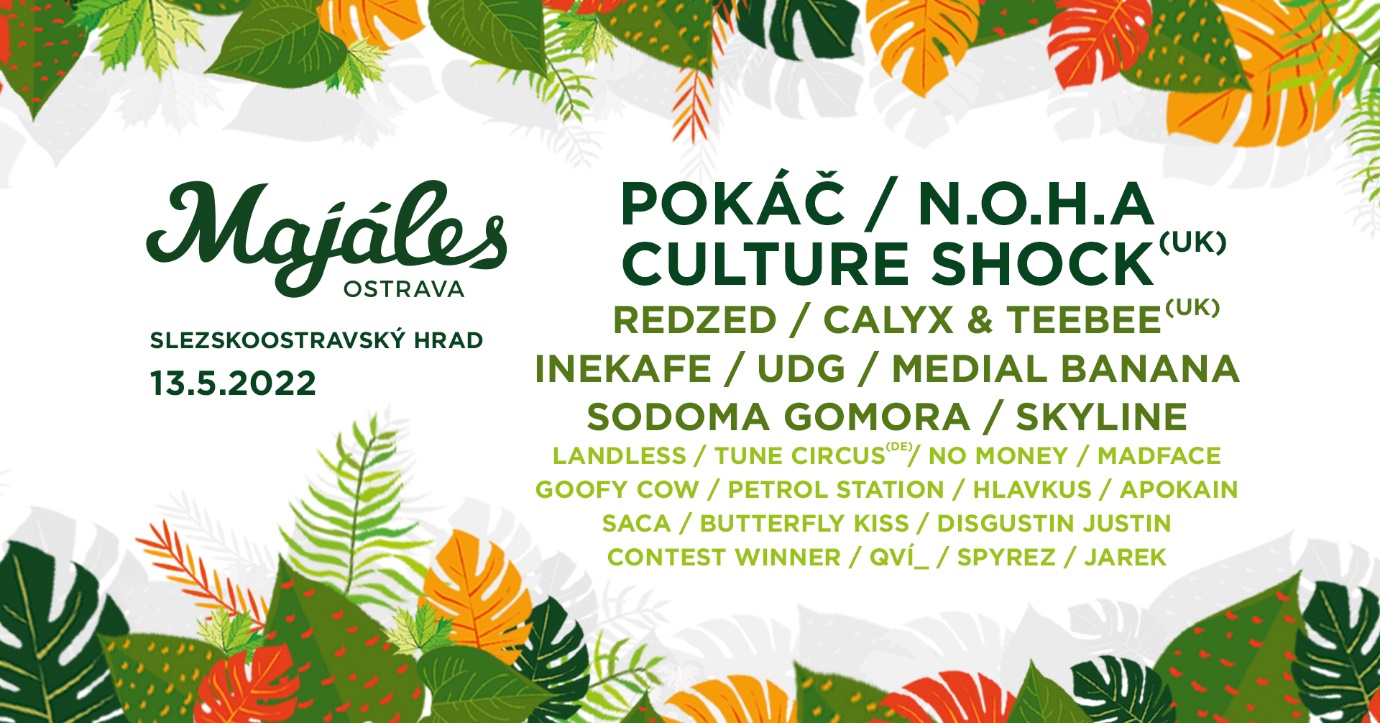 Majáles Ostrava pořádá studentský spolek Younie a jako každý rok je podporován oběma ostravskými univerzitami: Vysoká škola báňská – Technická univerzita Ostrava Ostravská univerzita. Generálním partnerem akce pro letošní rok se stala společnost HSF System. Lístky mohou zájemci kupovat online na adrese https://www.majalesostrava.cz/vstupenky / nebo také na akcích, které budou součástí majálesového měsíce. Současná cena vstupenky je 350 Kč. Veškeré informace naleznete na webu http://www.majalesostrava.cz/Předprodej vstupenek: https://www.majalesostrava.cz/vstupenky Událost: https://fb.me/e/29FAmqxO0 Kontakt pro média:Kristýna MíčkováPR manageremail: pr@majalesostrava.czZa podpory: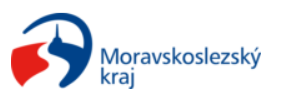 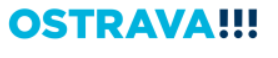 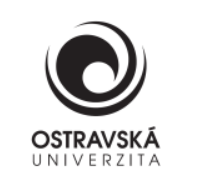 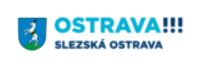 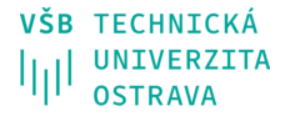 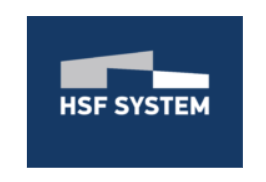 